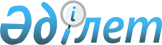 С.С. Әбденов туралыҚазақстан Республикасы Үкіметінің 2009 жылғы 11 наурыздағы N 280 Қаулысы



      Қазақстан Республикасының Үкіметі 

Қ


АУЛЫ ЕТЕДІ:




      басқа жұмысқа ауысуына байланысты Серік Сақбалдыұлы Әбденов Қазақстан Республикасының Еңбек және халықты әлеуметтік қорғау вице-министрі қызметінен босатылсын.


      Қазақстан Республикасының




      Премьер-Министрі                               К. Мәсімов


					© 2012. Қазақстан Республикасы Әділет министрлігінің «Қазақстан Республикасының Заңнама және құқықтық ақпарат институты» ШЖҚ РМК
				